В 1995 году в село Мраморское приехали две сестры – Валентина Сергеевна Бенерт и Тамара Сергеевна Мельник. Обе сестры – педагоги, которых в то время  очень не хватало в Мраморской школе. Они очень быстро влились в педагогический коллектив. Были трудности на жизненном пути, но благодаря настойчивости, трудолюбию, упорному труду, главное, поддержке друг друга  они все преодолевали вместе, сообща.Валентина Сергеевна стала преподавать историю, обществознание, географию,  Тамара Сергеевна  – русский язык и литературу. Много лет они учили детей, сеяли разумное и мудрое, чему их учили родители и их преподаватели. В каждом ребенке старались видеть личность, человека, всегда относились к ним с добротой и любовью, а они платили тем же.Чтение стихов А.С. Пушкина при свечах, девочки старших классов в бальных платьях, в роли  жён декабристов и др.  -  незабываемые литературные гостиные,  подготовленные Тамарой Сергеевной, навсегда запомнились её ученикам и педагогам школы. А какие поездки в театр, экскурсии,  организовывала она, будучи классным руководителем!  Вечные проблемы – дети не любят читать, пересказывать, поэтому приходилось учителю при анализе текстов применять разнообразные  приёмы. В результате она получала истинное удовлетворение, когда  ученик, не блистающий познаниями в литературе, вдруг выскажет удивительно свежее суждение. Такие «озарения» происходили чаще всего во время устного анализа текста. Тамару Сергеевну отличала особая манера общения с детьми: ровное, доброе отношение ко всем учащимся, эмоциональный положительный настрой на уроке, доверительные отношения.Валентина Сергеевна использовала разнообразные приёмы работы с учебником, дополнительной литературой, другими источниками информации. Её обучающиеся овладевали приёмами определения основных исторических и географических понятий и учились давать им обоснование, анализировать, делать выводы, сравнивать исторические события и явления, объяснять исторические понятия. Её уроки отличались высоким уровнем мастерства. Она  тщательно готовилась к каждому уроку, используя много дополнительной литературы, технические средства, дидактические материалы.Валентина Сергеевна не только преподавала историю, но и была много лет заместителем директора по учебно-воспитательной работе. Неугомонный характер Валентины Сергеевны не позволял ей плыть по течению. Ей всегда нужно было что-то творить. Она никогда не была равнодушна к общественной работе, не смотря на то, что преданно и увлеченно занималась учительством. Многие бывшие трудные подростки помнят её твердый характер, возможно благодаря ей, кто – то избрал правильный жизненный путь. 	Сейчас педагоги находятся на заслуженном отдыхе, но в памяти многих учеников они остались учителями, наставниками, милыми, добрыми, порой строгими и требовательными, всегда готовыми на помощь.Накануне Дня Учителя, мы поздравляем их с профессиональным праздником!  Птухина Е.Н., директор Мраморской школы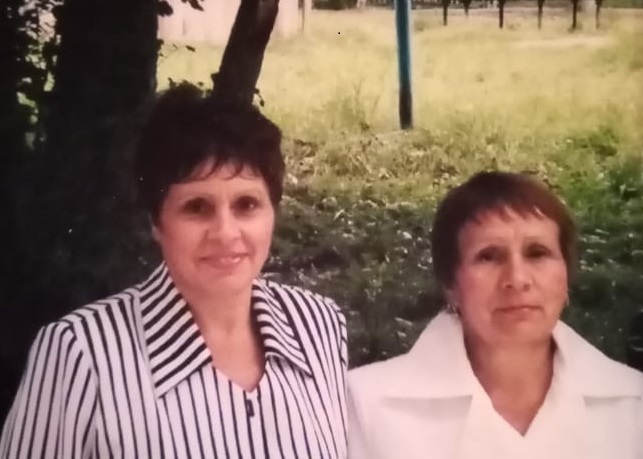 Сёстры